Środa, 29. 04. 2020 – 3hTemat: Określenie logarytmu.Zapisz notatkę: definicja strona 116Zapisz twierdzenia strona 117Przeczytaj wiadomości strona 116 - 119 podręcznik oraz wysłuchaj https://www.youtube.com/watch?v=k6Auf8NA2j8Zapisz: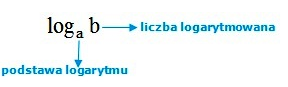 Aby obliczyć logarytm należy znaleźć liczbę do której należy podnieść podstawę logarytmu, aby otrzymać liczbę logarytmowaną.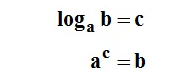 Rozwiąż zadanie 1 strona 119 podręcznik = x 		 = -2 =  =   = X = -2Zapisz: Gdy przy symbolu logarytmu jest nie napisana podstawa to taki logarytm nazywamy dziesiętnym, czyli podstawą takiego logarytmu jest liczba 10. Rozwiąż zadanie3.164/93 ( zbiór zadań )Rozwiąż zadanie3.165/94 ( zbiór zadań )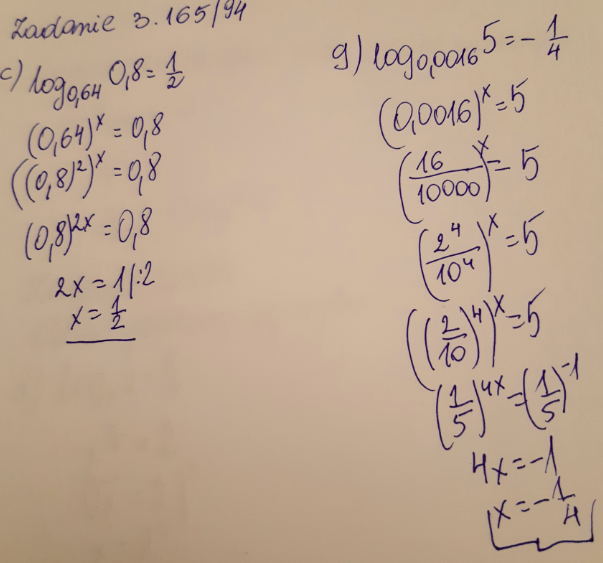 Rozwiąż zadanie3.166/94 ( zbiór zadań )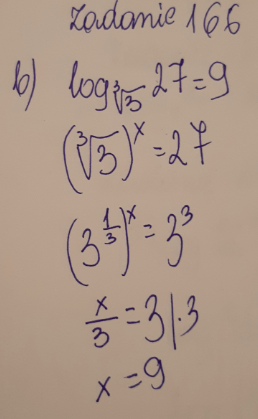 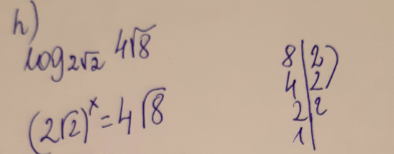 Rozwiąż zadanie3.167/94 ( zbiór zadań )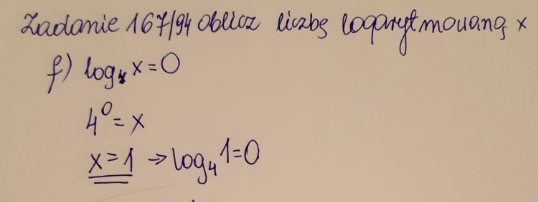 Rozwiąż zadanie3.168/94 ( zbiór zadań )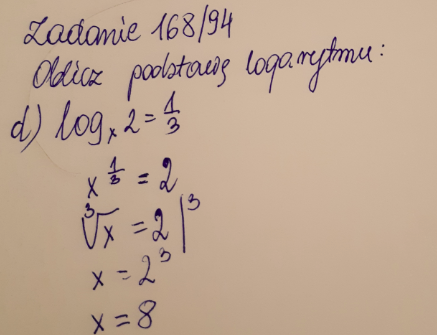 Rozwiąż zadanie3.169/ 94( zbiór zadań )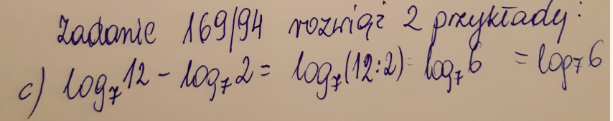 